 Kinematika - Mësimi 1 -   Lëvizja - Largësia dhe Zhvendosja Largësia dhe zhvendosja janë dy madhësi që mund të duket e  njëjta gjë kanë përkufizime dhe kuptime dukshëm të ndryshme. Largësia është një madhësi skalare që tregon"pjesen e trajektores që e ka përshkrur një objekt " gjatë lëvizjes së tij për një kohë të caktuar. Zhvendosja është një madhsi  vektoriale që tregon  "sa larg nga pozita fillestare është një objekt "; ajo është ndryshim i përgjithshëm i pozitës së objektit. Për të testuar të kuptuarit  e zhvendosjes dhe distancës, e marrimë lëvizjen e përshkruar në diagramin më poshtë. Një mësues i fizikës ecën 4 metra kah lindja, 2 metra kah jugu, 4 metra kah perëndimi, dhe në fund  2 metra kah veriu.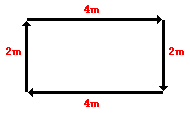 Edhe pse mësuesi fizikës ka ecur një distancë të përgjithshme prej 12 metra, zhvendosja e saj është 0 metra. Gjatë kohës së lëvizjes së saj, ajo ka "përshkruarr 12 metra rrugë" (distancë = 12 m). Megjithatë, kur ajo është e përfunduar në këmbë, ajo nuk është "në vendin e vet", - pra, nuk ka asnjë zhvendosje për mocionin e saj (zhvendosje = 0 m). Zhvendosja, duke qenë një sasi vektor, duhet të japin vëmendje për drejtim.4 metra në lindje anulon 4 metra në perëndim; dhe 2 metra në jug anullon 2 metra në veri të. drejtim. Në përcaktimin e distancës së përgjithshme udhëtuar nga mësuesi i fizikës, drejtimet e ndryshme të lëvizjes mund të injorohen. Tani e marrim një shembull  tjetër. Diagrami më poshtë tregon pozicionin e një skiator ndër-vend në kohë të ndryshme. Në secilën e herë treguara, skiator kthehet përreth dhe e kthen drejtimin e udhëtimit. Me fjalë të tjera, lëviz skiator nga A në B në C për D.  Përdorni diagramin për të përcaktuar zhvendosjen që rezulton dhe distancën  udhëtuar nga skiatori gjatë këtyre tre minuta. 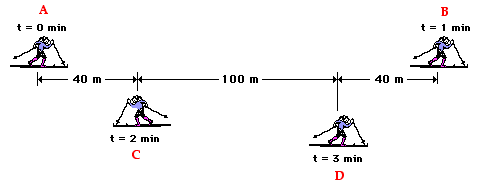 See AnswerSkiatori përshkruan një distancë prej (180 m + 140 m + 100 m) = 420 mdhe ka një zhvendosje 140 m djathtas.Si një shembull të formës së prerë, e konsiderojnë një trajner futbolli pacing mbrapa dhe me radhë përgjatë mënjanë. Diagrami më poshtë tregon disa nga pozicionet e trainerit së në kohë të ndryshme. Në çdo pozicion të dukshëm, trajneri bën një "U-ana" dhe lëviz në drejtim të kundërt. Me fjalë të tjera, trajneri lëviz nga pozicioni A në B në C për D.  Çfarë është duke rezultuar zhvendosja e trajnerit dhe distanca e udhëtimit?  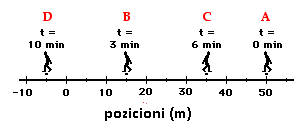 See AnswerTrajneri  përshkruan një distancë prej (35 m + 20 m + 40 m) = 95 mdhe ka një zhvendosje 55 m majtas.Kontrolloni  e të kuptuarit  1. Çfarë është zhvendosja e ekipit në qoftë se ata të fillojnë në shkollë, udhëtojnë 10 km dhe të përfundojë përsëri në shkollë?